1 класс. Урок математики.Раздел «Двузначные числа до 20» (60 часов)Номер урока по порядку: 109.Номер урока в разделе: 59.Тема: Закрепление «Табличное и внетабличное сложение и вычитание в пределах 20».Цель: планируется, что к окончанию урока учащиеся закрепят умения выполнять табличное и внетабличное сложение и вычитание в пределах 20.Задачи: способствовать:- развитию вычислительных навыков,- закреплению умения решать задачи изученных видов,- закреплению измерительных умений,- закреплению знания названий компонентов и результата действий вычитания и сложения.Оборудование: учебник, рабочая тетрадь на печатной основе, веер с числами, линейка, подсказки-опоры для определения задач урока, карточки с самостоятельной работой, листы самооценки, «светофор» с критериями оценивания на доску, изображения героев мультфильма «Три кота», аудиозапись заставки мультфильма «Три кота», разрезанное на части изображение конфеты.Ход урока1. Организационный этап.- Ребята, кто из вас любит конфеты и сладости?- Кто из сказочных героев любил сладости? (Винни-Пух, Карлсон).- Кто из известных вам героев мультфильмов работал на кондитерской фабрике? (Папа-кот из мультфильма «Три кота»).- Я предлагаю вам на уроке математике пойти в гости к героям мультфильма «Три кота». - Мы будем выполнять задания котов и за каждое правильно выполненное задание герои мультфильма будут давать нам часть изображения, какого, вы сами догадаетесь. (Каждый герой за выполнение задания даёт детям часть изображения конфеты).2. Этап актуализации субъектного опыта учащихся.- Оценивать свою работу вы будете при помощи светофора, и закрашивать круги на листах определённым цветом, в зависимости от успешности выполнения задания.На доске «светофор» с критериями оценивания:зелёный - нет ошибок,жёлтый - есть ошибки,красный - всё неправильно.Звучит заставка из мультфильма «Три кота».- Первым нас встречает… Папа-кот и предлагает небольшую математическую разминку. Приготовьте веер с числами, с его помощью вы будете показывать ответы. 1. 1 слагаемое - 1, второе слагаемое - 9, найдите сумму.2. Уменьшаемое - 10, вычитаемое - 8, найдите разность.3. Число 12 уменьшите на 2.4. Число 15 увеличьте на 3.5. К какому числу прибавили 8 и получили 8?6. Какое число надо уменьшить на 2, чтобы получилось 12?7. 1 дециметр это… сантиметров?8. Покажите число, которое предшествует числу 3.9. В сервизе было 6 блюдец, разбилось 2 блюдца. Сколько блюдец осталось?10. Вместимость первого аквариума - 10 литров, а второго - на 8 литров больше. Какова вместимость второго аквариума?- Оцените выполнение задания 1 на листе самооценки: зелёный - всё выполнено без ошибок, жёлтый - выполнено с ошибками, красный - всё выполнено неправильно.- Встаньте те, кто закрасил круг зелёным? Жёлтым? Красным?- Как вы думаете, справились мы с заданием Папы-кота?- Папа-кот даёт нам часть изображения. 3. Этап закрепления новых знаний и способов деятельности.- Прочитайте на доске тему урока. - Как вы думаете, что мы будем закреплять?Тема: «Закрепление».Задачи: закреплять… (подсказки-опоры для детей)4+5    7-2              умение решать примеры,                             умение решать задачи,                             умение измерять и строить отрезки.- Будьте внимательны и у вас всё получится!Звучит заставка из мультфильма «Три кота».- Нас встречает Мама-кошка. Она приготовила для вас необычное задание - игру «Да-нет». Физкультминутка «Игра «Да-нет».Да - машем руками, нет - приседаем.Дециметр и сантиметр - это единицы измерения длины.1 дециметр равен 20 сантиметрам.Да - прыгаем, нет - топаем.Килограмм - единица измерения массы (веса).Килограммами измеряют воду, молоко, лимонад.Да - поднимаем ноги согнутые в коленях, нет - поднимаем руки, тянемся высоко.К 12 прибавить 4 получится 15?От 20 отнять 6 получится 14?- Оцените выполнение задания 2 на листе самооценки: зелёный - всё выполнено без ошибок, жёлтый - выполнено с ошибками, красный - всё выполнено неправильно.- Встаньте те, кто закрасил круг зелёным? Жёлтым? Красным?- Как вы думаете, справились мы с заданием Мамы-кошки?- Мама-кошка даёт нам часть изображения. Звучит заставка из мультфильма «Три кота».- Внимание, нас встречает… Коржик. Коржик предлагает нам выполнить задание, для которого необходима линейка.Учебное пособие, стр. 117.  Задание от Божьей коровки.- Необходимо начертить отрезки такой же длины. С чего надо начать? (Измерить длину отрезков в учебнике. В тетради поставить точку. Начертить отрезок такой же длины как голубой отрезок в учебнике (7см). Сверху подписать длину отрезка. Поставить точку в конце отрезка. Также начертить отрезок такой же длины как зелёный (6см)).- Приготовьте веер, покажите, чему равна длина первого отрезка, который вы начертили.- Покажите, чему равна длина второго отрезка, который вы начертили.- Оцените себя на линеечке самооценки в тетради.- Оцените выполнение задания 3 на листе самооценки: зелёный - всё выполнено без ошибок, жёлтый - выполнено с ошибками, красный - всё выполнено неправильно.- Встаньте те, кто закрасил круг зелёным? Жёлтым? Красным?- Как вы думаете, справились мы с заданием Коржика?- Коржик даёт нам часть изображения. 4. Этап обобщения и систематизации знаний и способов деятельности.Звучит заставка из мультфильма «Три кота».- Следующее задание нам предлагает… Компот. Компот предлагает нам решить задачу в тетради. Тетрадь, стр. 60.  Задание 3.- Текст задачи прочитает… Второй раз прочитаю я. - Какой длины отрезок начертила Полина?- Что значит 1 дм? Это… см?- Что сказано про длину отрезка, который начертил Женя?- Короче это…?- Что необходимо узнать в задаче?- Запишите решение и ответ в тетради. Приготовьте веер с числами, с его помощью вы покажете ответ.- Объясните решение? Почему первое число в решении 10? (1 дм=10 см)- Почему решали задачу при помощи вычитания? (В задаче сказано: «на 7 см короче». Короче - это значит меньше).- Оцените себя на линеечке самооценки в тетради.- Оцените выполнение задания 4 на листе самооценки: зелёный - всё выполнено без ошибок, жёлтый - выполнено с ошибками, красный - всё выполнено неправильно.- Встаньте те, кто закрасил круг зелёным? Жёлтым? Красным?- Как вы думаете, справились мы с заданием Компота?- Компот даёт нам часть изображения. 5. Этап контроля и самоконтроля.Звучит заставка из мультфильма «Три кота».- Нас встречает Карамелька. Карамелька приготовила для вас непростое задание. Вам необходимо решить примеры на карточках, обменяться карточками и проверить друг друга. Не забудьте поставить знаки плюс или минус возле каждого примера.12+8=17-1=6+10=10 л-3 л=12 л+7 л=15 кг+5 кг=13 кг-10 кг=20 см-5 см=2 см+16 см=8 см-3 см=- Поднимите руки те, у кого возле каждого примера стоит знак плюс?- Поднимите руки те, у кого возле примеров стоят знаки плюс и минус? В каких примерах допустили ошибки?- Поднимите руки те, у кого возле каждого примера стоит знак минус?Коллективная проверка выполнения (учащиеся читают примеры, показывают ответы на веере с числами).- Оцените выполнение задания 5 на листе самооценки: зелёный - всё выполнено без ошибок, жёлтый - выполнено с ошибками, красный - всё выполнено неправильно.- Встаньте те, кто закрасил круг зелёным? Жёлтым? Красным?- Как вы думаете, справились мы с заданием Карамельки?- Карамелька даёт нам часть изображения. 6. Этап подведения итогов.- Какие задачи ставили перед собой на урок? (Обращают внимание на опоры-подсказки на доске).- Выполнили?- Какие задания были самыми трудными?- Какие задания были самыми простыми?- Над чем вам ещё надо поработать?7. Этап рефлексии.- Встаньте те, у кого на листах только зелёный цвет?- Молодцы, вы сегодня отлично поработали!- Встаньте те, у кого на листах есть зелёный и желтый цвет?- Молодцы, вы сегодня хорошо поработали, нужно только приложить ещё немного усилий!- Встаньте те, у кого на листах есть зелёный, жёлтый и красный  цвет?- Вам нужно быть более внимательными!- Встаньте те, у кого на листах есть жёлтый и красный цвет?- Вам нужно ещё поработать над теми заданиями, которые у вас не получились!- Как вы думаете, какое изображение получится, если собрать все части? (Конфета) Что это значит? (Учащиеся получают сюрприз -конфеты от трёх котов).Лист самооценки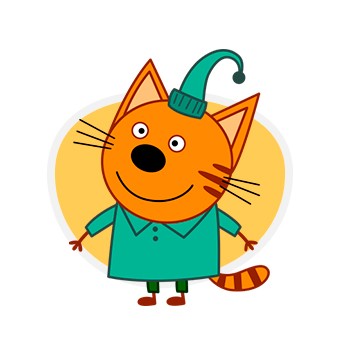 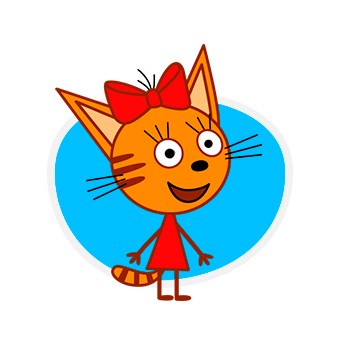 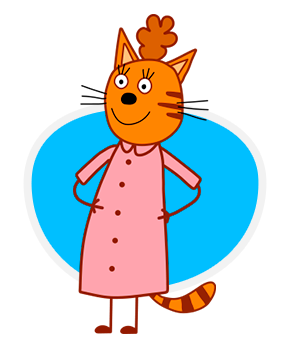 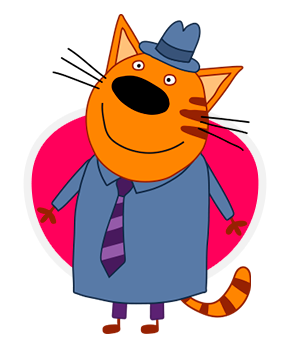 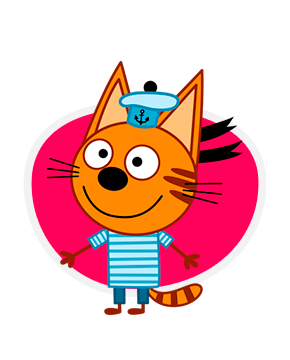 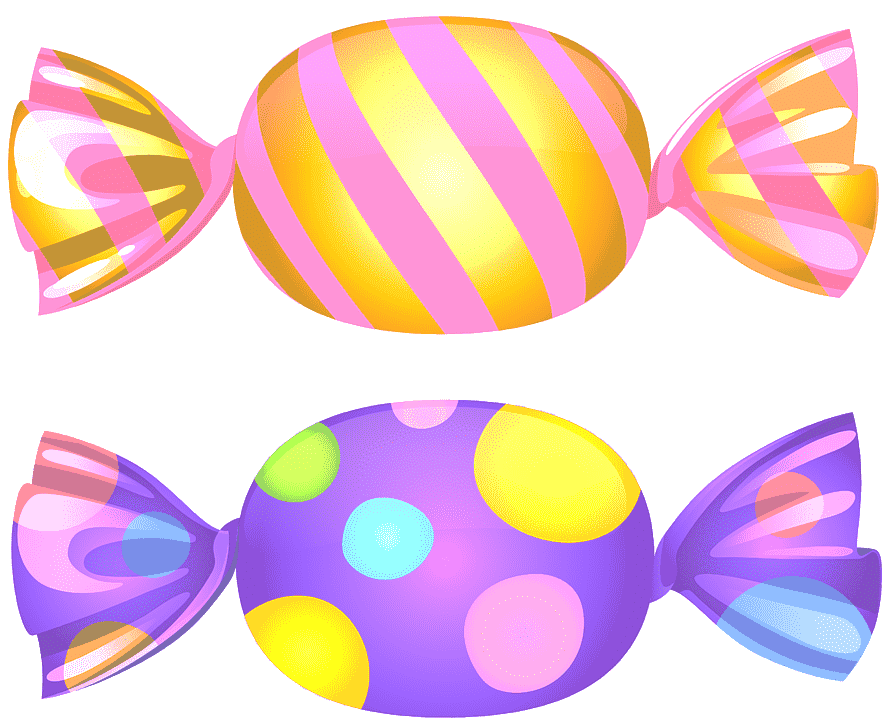 12345